Základní škola a Mateřská škola Bohutice, 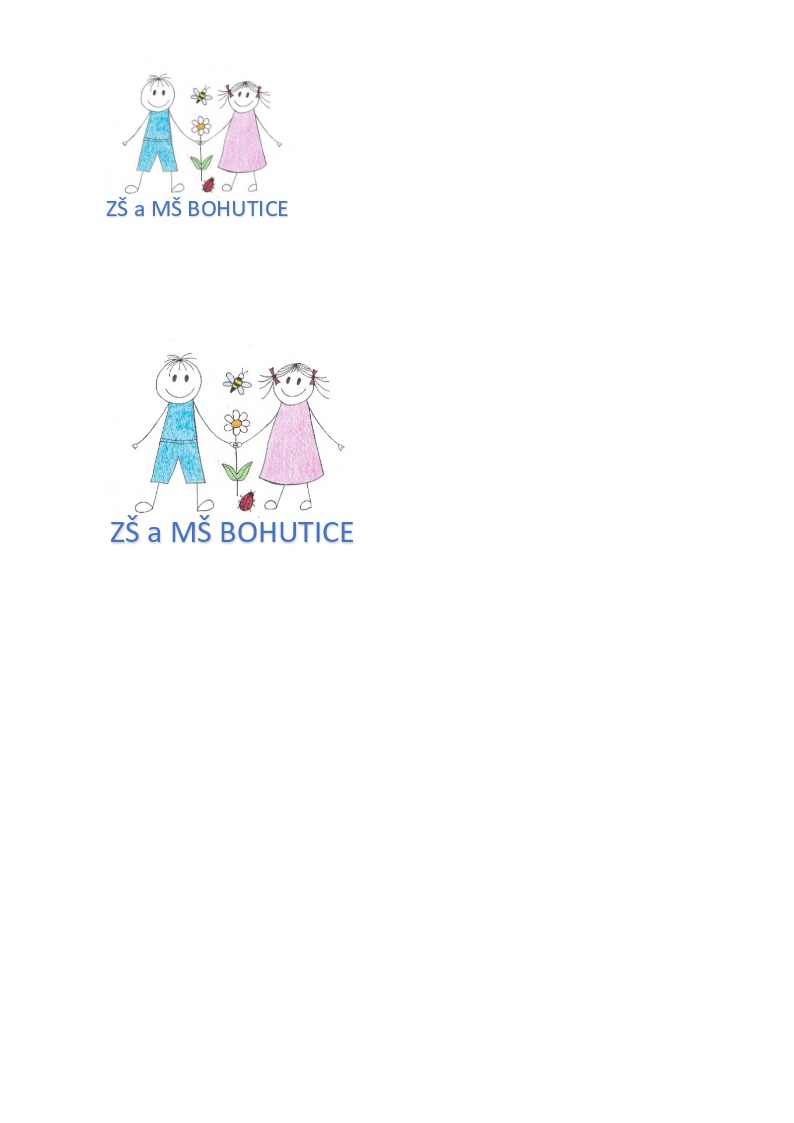 okres Znojmo, příspěvková organizace             Tel. 515 336 335	e-mail: škola.bohutice@centrum.cz               IČO: 710 106 70Evidenční listpro dítě v Mateřské škole BohuticeJméno a příjmení dítěte: ____________________________________________________Trvalá adresa: ____________________________________________________________Přechodná adresa: _________________________________________________________Adresa pro doručování: _____________________________________________________Místo narození: ___________________________________________________________Datum narození: ___________________________________________________________Rodné číslo: ______________________________________________________________Státní občanství: __________________________________________________________Zdravotní pojišťovna: ______________________________________________________Mateřský jazyk: __________________________________________________________Jméno a příjmení otce: _____________________________________________________Bydliště otce: ____________________________________________________________Telefon na otce: __________________________________________________________Jméno a příjmení matky: ____________________________________________________Bydliště matky: ___________________________________________________________Telefon na matku: _________________________________________________________Adresa a telefon při náhlém onemocnění: _______________________________________Vyjádření lékařeDítě je zdravé, může být přijato do Mateřské školy BohuticeDítě vyžaduje speciální péči v oblasti:ZdravotníTělesnéSmyslovéJinéJiná závažná sdělení o dítěti: ________________________________________________Alergie: _________________________________________________________________Dítě je řádně očkováno: _______________________________________________Možnost účasti na akcích školy: _________________________________________V______________________                                   dne_____________________Razítko a podpis lékaře: --------------------------------------------------------------------------Odklad školní docházky na rok: ________________________________Ze dne___________________                  č.j.________________________________--------------------------------------------------------------------------Dítě bude z MŠ vyzvedávat: ____________________________________--------------------------------------------------------------------------U rozvedených rodičů:Č. rozsudku: ________________________ ze dne:______________________________Dítě svěřeno do péče________________________________________________________Umožnění styku druhého rodiče v době: _________________________________________--------------------------------------------------------------------------Beru na vědomí svou povinnost předávat dítě učitelce do třídy, hlásit změny údajů v tomto evidenčním listě a omlouvat nepřítomnost dítěte v MŠ.V_________________ Dne________   Podpisy obou rodičů: ________________________Školní rokŠkolaTřídaDítě přijatoDítě odešlo